Этапы работы над стихотворением:1.     Взрослый выразительно читает стихотворение.2.     Взрослый сообщает, что это стихотворение ребенок будет учить наизусть. Затем еще раз читает стихотворение с опорой на мнемотаблицу.3.     Взрослый задает вопросы по содержанию стихотворения, помогая ребенку уяснить основную мысль.4.     Взрослый выясняет, какие слова непонятны ребенку, объясняет их значение в доступной для ребенка форме.5.     Взрослый читает отдельно каждую строчку стихотворения. Ребенок повторяет ее с опорой на мнемотаблицу.6.     Ребенок рассказывает стихотворение с опорой на мнемотаблицу.«Весна»Сугроб уже сутулитсяОт солнечных лучей,И побежал по улицеСверкающий ручей.В пути ему поется,И как не петь - весна!Бежит ручей, смеетсяУ нашего окна.Капель слетает с крыши,И небосвод высок.Самой весны я слышуВеселый голосок!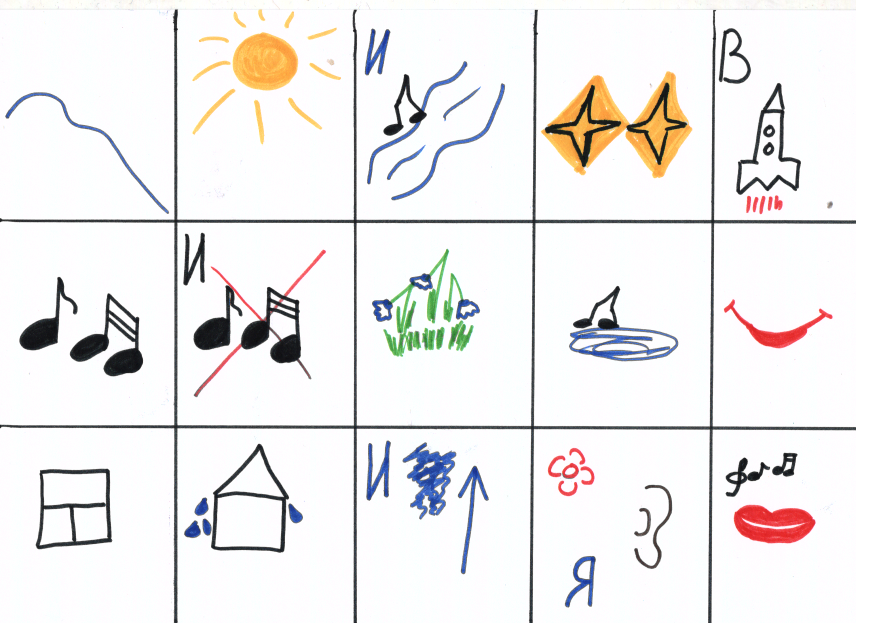 «Этот странный дом без окон»Этот странный дом без оконУ людей зовётся кокон,Свив на ветке этот дом,Дремлет гусеница в нём,Спит без просыпа всю зиму,А зима промчалась мимо.Март, апрель, капель, весна…Просыпайся, сонюшка,Под весенним ярким солнышком!Гусенице не до снаСтала бабочкой она!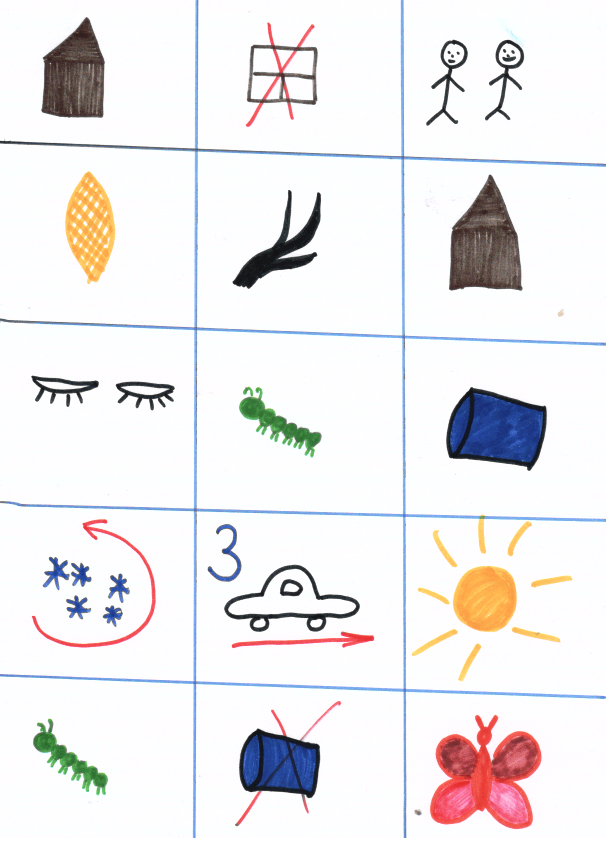 «Танкист»Я сегодня был танкистом,В танке мчался в поле чистом,По оврагам, по холмам.Управлял я танком сам.Ничего, что это ящик.Танк совсем как настоящий,Я немного подрасту,В армию служить пойду.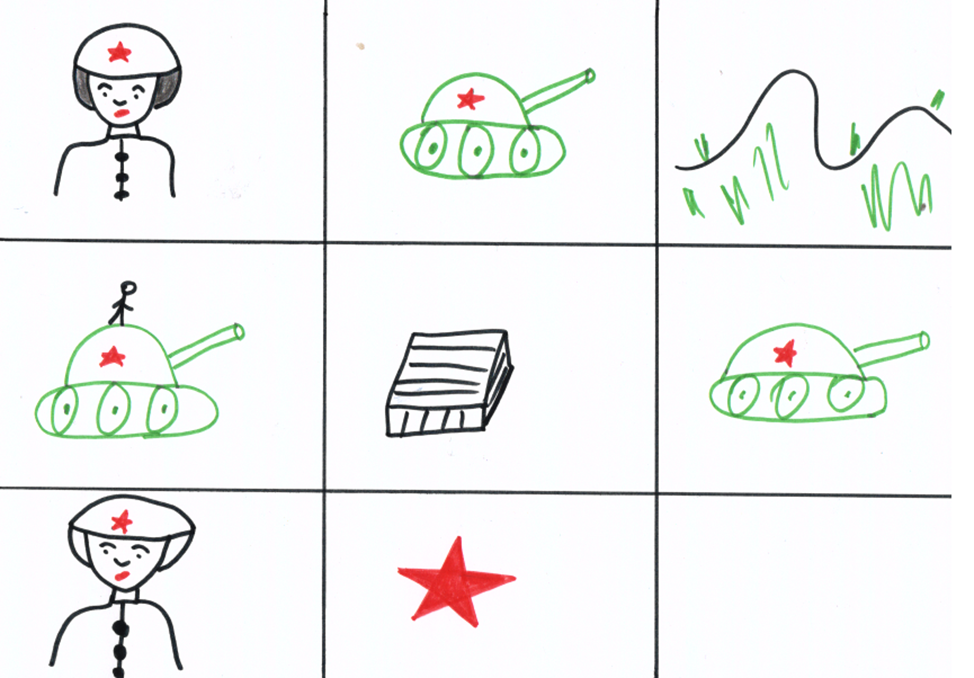 «День Победы»День Победы - светлый праздник,Я ему так рад,Потому что вместе с дедомЕду на парад!Пусть мой дедушка узнает –Буду я в строю,Защищать, как он, смогу яРодину свою.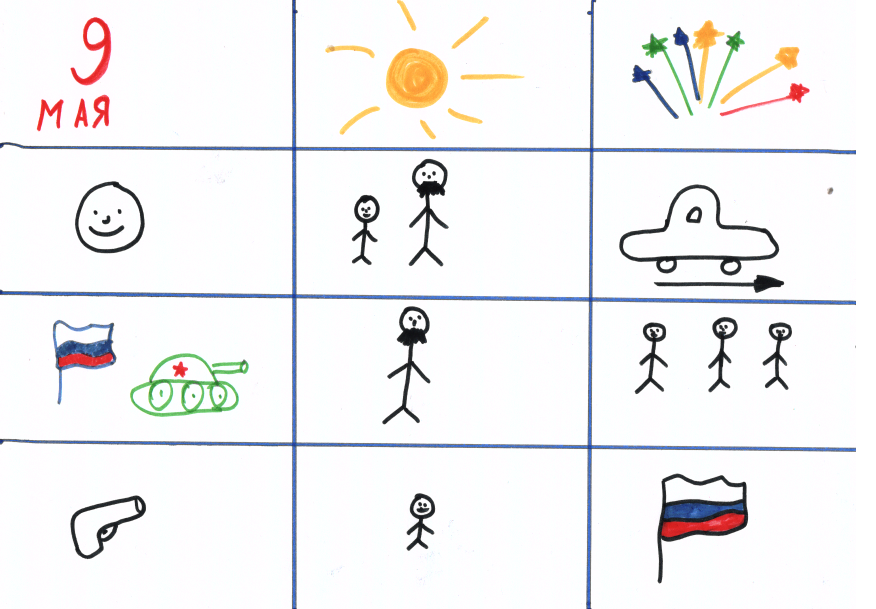 ЗАУЧИВАНИЕ СТИХОВ С ИСПОЛЬЗОВАНИЕМ МНЕМОТАБЛИЦ